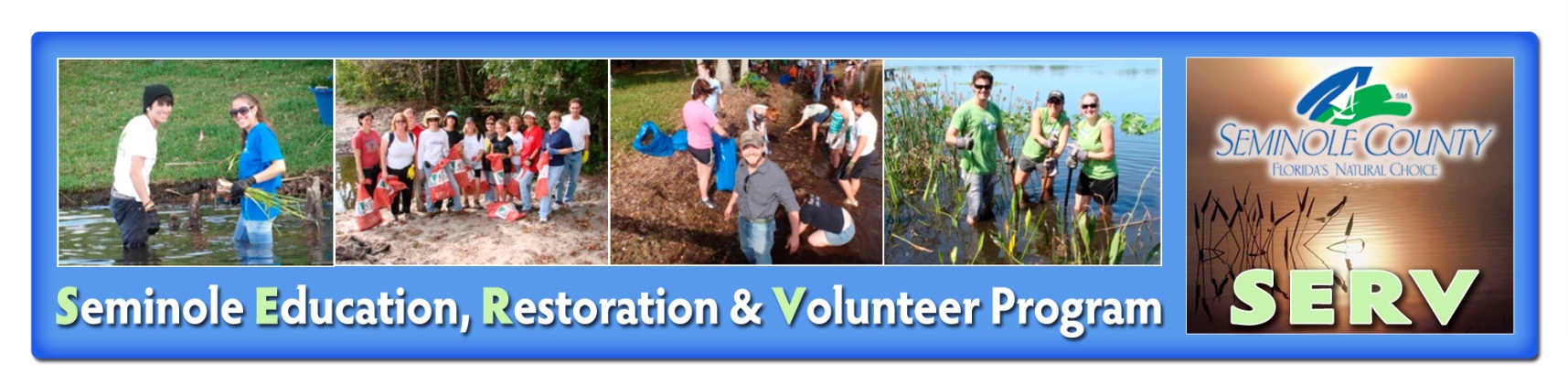 ADOPT-A-ROADRECORD OF EVENT(Turn in with Sign in Sheet)Date of Event:	________________________________________Adopt-A-Road Section: _________________________________Group Name: _________________________________________Volunteer Hour Times:  From: ____________ To: ____________Total Bags & Debris Collected: ___________________________